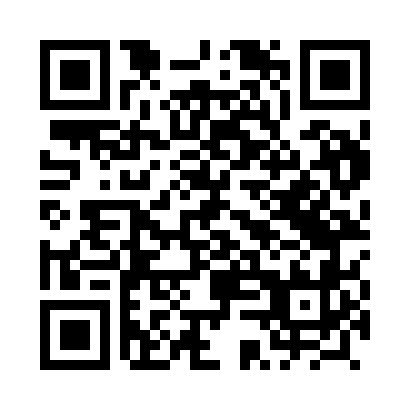 Prayer times for Chelmce, PolandWed 1 May 2024 - Fri 31 May 2024High Latitude Method: Angle Based RulePrayer Calculation Method: Muslim World LeagueAsar Calculation Method: HanafiPrayer times provided by https://www.salahtimes.comDateDayFajrSunriseDhuhrAsrMaghribIsha1Wed2:365:0812:365:438:0410:252Thu2:325:0712:365:448:0510:283Fri2:285:0512:355:458:0710:314Sat2:245:0312:355:468:0910:355Sun2:225:0112:355:478:1010:386Mon2:214:5912:355:488:1210:417Tue2:204:5812:355:498:1410:428Wed2:204:5612:355:508:1510:439Thu2:194:5412:355:518:1710:4310Fri2:184:5212:355:528:1810:4411Sat2:184:5112:355:538:2010:4512Sun2:174:4912:355:548:2210:4513Mon2:164:4812:355:558:2310:4614Tue2:164:4612:355:568:2510:4715Wed2:154:4512:355:578:2610:4716Thu2:144:4312:355:588:2810:4817Fri2:144:4212:355:598:2910:4918Sat2:134:4012:355:598:3110:4919Sun2:134:3912:356:008:3210:5020Mon2:124:3712:356:018:3410:5121Tue2:124:3612:356:028:3510:5122Wed2:114:3512:356:038:3610:5223Thu2:114:3412:356:048:3810:5324Fri2:104:3312:356:048:3910:5325Sat2:104:3112:366:058:4010:5426Sun2:104:3012:366:068:4210:5427Mon2:094:2912:366:078:4310:5528Tue2:094:2812:366:078:4410:5629Wed2:094:2712:366:088:4510:5630Thu2:084:2612:366:098:4610:5731Fri2:084:2612:366:098:4810:57